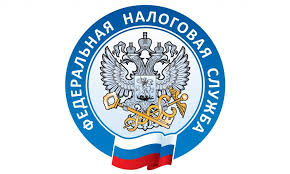                         НАЛОГОВАЯ СЛУЖБА                     ИНФОРМИРУЕТНекоторые особенности формирования чека ККТ при возврате средств    По общему правилу кассовый чек коррекции (бланк строгой отчетности коррекции) формируется пользователем в целях исполнения обязанности по применению контрольно-кассовой техники в случае осуществления ранее таким пользователем расчета без применения контрольно-кассовой техники (п. 4 ст. 4.3 Федерального закона от 22 мая 2003 г. № 54-ФЗ).     Реквизиты кассового чека коррекции согласно формату фискальных документов (далее - ФФД) версии 1.05 указаны в таблице 27 приложения № 1 к приказу ФНС России от 14 сентября 2020 г. № ЕД-7-20/662@).    При этом реквизит "признак расчета" (тег 1054) для кассового чека коррекции при применении ФФД 1.05 может принимать значения "приход" или "расход".    Как указывает налоговая служба, при возникновении необходимости оформления расчета "возврат прихода", ранее совершенного без применения кассовой техники, налогоплательщик должен сформировать кассовый чек коррекции с признаком расчета "расход" (письмо ФНС России от 23 июля 2021 г. № АБ-4-20/10421@). И кроме этого, дополнительно необходимо направить в налоговый орган сообщение о допущенном нарушении и его исправлении.